SPEED GLOSSSilikonspraySilikonfreiEntfernt bereits vorhandene BürstenwolkenKann auf ungewaschenen Fahrzeugen verwendet werdenKann auch als Tongleitmittel verwendet werden
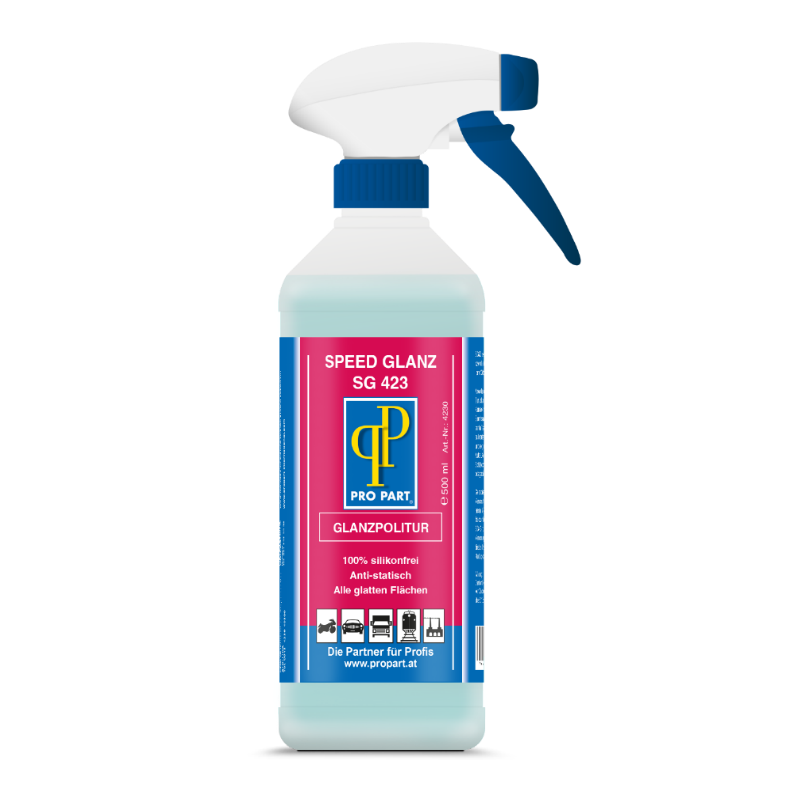 